_________LT:  I can calculate the mathematics used to build my mobile (graphing method).   Teacher name:       Abby       Shana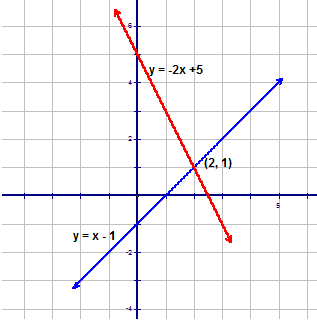 Your name________________________________________________________Group member #1____________________________		Group member #2_______________________INPUTDistance       XRULE/FUNCTIONOUTPUTMoment      Y012345678910INPUTDistance       XRULE/FUNCTIONOUTPUTMoment      Y012345678910